PENGARUH PENDEKATAN OPEN ENDED PADA MATERI BANGUNDATAR SEGI EMPAT TERHADAP HASIL BELAJAR MATEMATIKA SISWA KELASVII SMP ISLAM DURENAN TAHUN  AJARAN 2011/2012SKRIPSI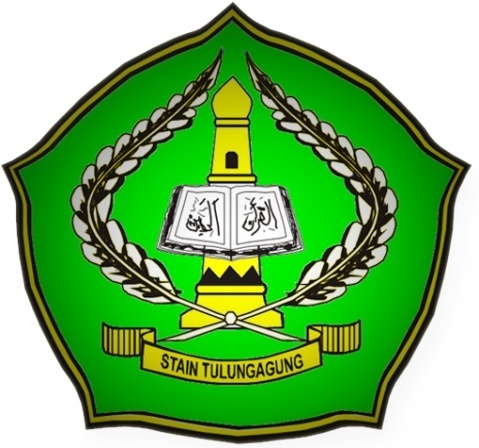 OlehVIVIN AGISTINANIM. 3214083121PROGRAM STUDI TADRIS MATEMATIKAJURUSAN TARBIYAHSEKOLAH TINGGI AGAMA ISLAM NEGERI(STAIN) TULUNGAGUNG2012